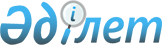 О внесении изменений в постановление акимата Карагандинской области от 22 сентября 2015 года № 55/01 "Об утверждении регламентов государственных услуг"
					
			Утративший силу
			
			
		
					Постановление акимата Карагандинской области от 6 декабря 2018 года № 63/03. Зарегистрировано Департаментом юстиции Карагандинской области 12 декабря 2018 года № 5058. Утратило силу постановлением акимата Карагандинской области от 20 августа 2019 года № 49/02
      Сноска. Утратило силу постановлением акимата Карагандинской области от 20.08.2019 № 49/02 (вводится в действие по истечении десяти календарных дней после дня его первого официального опубликования).
      В соответствии с Законом Республики Казахстан от 23 января 2001 года "О местном государственном управлении и самоуправлении в Республике Казахстан", постановлением Правительства Республики Казахстан от 3 сентября 2018 года № 548 "О внесении изменений и дополнений в постановление Правительства Республики Казахстан от 18 сентября 2013 года № 983 "Об утверждении реестра государственных услуг", акимат Карагандинской области ПОСТАНОВЛЯЕТ:
      1. Внести в постановление акимата Карагандинской области от 22 сентября 2015 года № 55/01 "Об утверждении регламентов государственных услуг" (зарегистрированный в Реестре государственной регистрации нормативных правовых актов № 3454, опубликовано в газетах "Индустриальная Караганда" от 5 ноября 2015 года № 157-158 и "Орталық Қазақстан" от 5 ноября 2015 года № 181-182, в информационно-правовой системе "Әділет" 30 октября 2015 года) следующие изменения:
      подпункты 5), 6) пункта 1 исключить.
      2. Государственному учреждению "Управление промышленности и индустриально-инновационного развития Карагандинской области" принять необходимые меры, вытекающие из настоящего постановления.
      3. Контроль за исполнением настоящего постановления возложить на курирующего заместителя акима области.
      4. Настоящее постановление вводится в действие по истечении десяти календарных дней после дня его первого официального опубликования.
					© 2012. РГП на ПХВ «Институт законодательства и правовой информации Республики Казахстан» Министерства юстиции Республики Казахстан
				
      Аким Карагандинской области 

Е. Кошанов
